АДМИНИСТРАЦИЯ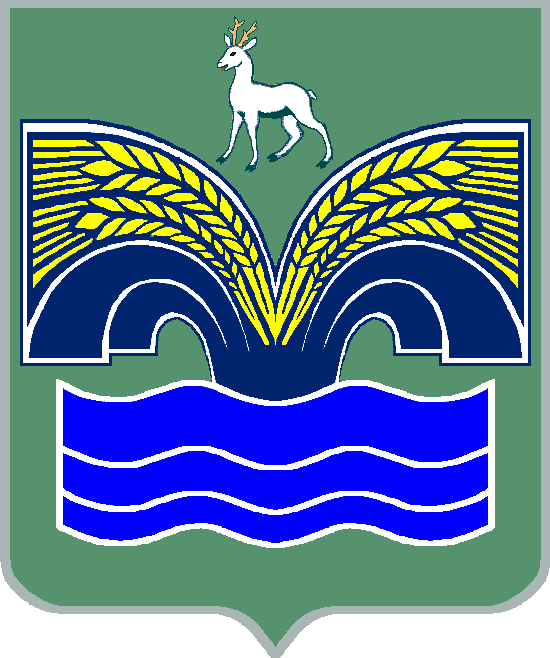 СЕЛЬСКОГО ПОСЕЛЕНИЯ СВЕТЛОЕ ПОЛЕМУНИЦИПАЛЬНОГО РАЙОНА КРАСНОЯРСКИЙСАМАРСКОЙ ОБЛАСТИПОСТАНОВЛЕНИЕот    27 февраля 2020 года  № 113                 "Об отмене постановления Администрации сельского поселения Светлое Поле муниципального района Красноярский Самарской области  от 25.11.2019 года № 181 «Об утверждении Порядка осуществления внутреннего финансового контроля и внутреннего финансового аудита Администрации сельского поселения Светлое Поле муниципального района Красноярский Самарской области»В соответствии с пунктом 5 статьи 160.2-1 Бюджетного кодекса Российской Федерации, приказом Министерства финансов Российской Федерации от 18.12.2019 г. №237н «Об утверждении федерального стандарта внутреннего финансового аудита «Основания и порядок организации , случаи и порядок передачи полномочий по осуществлению внутреннего финансового аудита» Администрация сельского поселения Светлое Поле муниципального района Красноярский Самарской области ПОСТАНОВЛЯЕТ:1.Признать утратившим силу постановление  Администрации сельского поселения Светлое Поле муниципального района Красноярский Самарской области от 25.11.2019 года № 181 «Об утверждении порядка осуществления внутреннего финансового контроля и внутреннего финансового аудита Администрации сельского поселения Светлое Поле муниципального района  Красноярский   Самарской   области».2. Опубликовать настоящее Постановление в газете «Красноярский вестник» и в сети Интернет на официальном сайте сельского поселения Светлое Поле муниципального района Красноярский Самарской области.3. Настоящее Постановление вступает в силу с момента официального опубликования.4. Контроль за исполнением настоящего Постановления оставляю за собой.   Глава сельского   поселения Светлое  Поле                                                          И.А. Старков